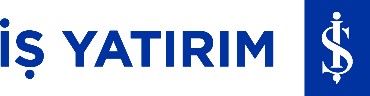 BASIN BÜLTENİ22 Aralık 2016SAHA Rating İş Yatırım’ınSPK Kurumsal Yönetim İlkelerine uyum notunu 9,36 olarak belirledi.Türk sermaye piyasalarının kurumsal yönetim notuna sahip tek yatırım şirketi olan İş Yatırım, genel uyum notunu 9,36’ya yükselterek uluslararası alanda kabul görmüş en iyi uygulamalarıyla SPK Kurumsal Yönetim İlkeleri’ne çok iyi seviyede uyum sağladığını bir defa daha göstermiş oldu.İş Yatırım toplam notunu yükseltirken, derecelendirmeye esas teşkil eden dört ana başlıkta notu; Pay Sahipleri 9,20; Kamuyu Aydınlatma ve Şeffaflık 9,59; Menfaat Sahipleri 9,49 ve Yönetim Kurulu 9,25 olarak belirlendi. Yükselen genel uyum notuyla İş Yatırım, BIST Kurumsal Yönetim Endeksi’nde işlem görmeye devam edecek.İş Yatırım’ın kurumsal yönetim derecelendirme notunun toplam ve ana bölümler itibarıyla dağılımı, önceki dönemlerle karşılaştırmalı olarak aşağıdaki şekildedir:Ayrıntılı bilgi ve iletişim için:Gökçe Kırımlı - Tel: 0212 350 28 52gkirimli@isyatirim.com.trgsm: 0554 722 51 90Ana Bölümler04.09.201502.09.201620.12.2016Pay Sahipleri9,019,179,20Kamuyu Aydınlatma ve Şeffaflık 9,049,049,59Menfaat Sahipleri 8,909,059,49Yönetim Kurulu  9,159,159,25Toplam9,059,119,36